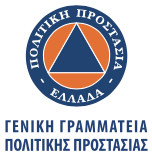 ΒΕΒΑΙΩΣΗ ΚΥΚΛΟΦΟΡΙΑΣ 	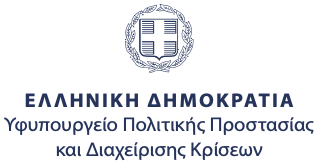 ΦΟΙΤΗΤΗ/ΦΟΙΤΗΤΡΙΑΣ Ο/Η __________________________________________ (ονοματεπώνυμο) του _________________ (πατρώνυμο) με αριθμό ταυτότητας _____________________ φοιτητής/φοιτήτρια του τελευταίου έτους σπουδών του προπτυχιακού προγράμματος σπουδών του Τμήματος Ιατρικής της Σχολής Επιστημών Υγείας του Δημοκριτείου Πανεπιστημίου Θράκης, είναι απαραίτητο να μετακινείται από την οικία του/της, που βρίσκεται στ_____- _________________(περιοχή, οδός, αριθμός), προς το Πανεπιστημιακό Γενικό Νοσοκομείο Αλεξανδρούπολης, που βρίσκεται στο 6ο χλμ. Αλεξανδρούπολης – Μάκρης, Περιοχή Δραγάνα, Αλεξανδρούπολη για τη συμμετοχή του σε κλινικές ασκήσεις, κατά τις ακόλουθες ημέρες και ώρες της εβδομάδας: Δευτέρα:      _____π.μ/μ.μ. έως ___ πμ./μ.μ. και ______ π.μ/μ.μ. έως _____ πμ./μ.μ.Τρίτη:            _____π.μ/μ.μ. έως ___ πμ./μ.μ. και ______ π.μ/μ.μ. έως _____ πμ./μ.μ.Τετάρτη:       _____π.μ/μ.μ. έως ___ πμ./μ.μ. και ______ π.μ/μ.μ. έως _____ πμ./μ.μ.Πέμπτη:        _____π.μ/μ.μ. έως ___ πμ./μ.μ. και ______ π.μ/μ.μ. έως _____ πμ./μ.μ.Παρασκευή: _____π.μ/μ.μ. έως ___ πμ./μ.μ. και ______ π.μ/μ.μ. έως _____ πμ./μ.μ.Η ταυτοπροσωπία του/της ανωτέρω φοιτητή/φοιτήτριας θα γίνεται με την επίδειξη της ταυτότητάς του/της.Η παρούσα βεβαίωση ισχύει και για τυχόν εφάπαξ μετάβαση του ως άνω φοιτητή/ φοιτήτριας από την Περιφερειακή Ενότητα _________________, που αποτελεί μόνιμο τόπο κατοικίας του φοιτητή/της φοιτήτριας, προς την Περιφερειακή Ενότητα Αν. Μακεδονίας και Θράκης, που εδρεύει το Νοσοκομείο. Η Γραμματέας του ΤμήματοςΑλεξάνδρα ΚυρκούδηΤηλ. 2551030928